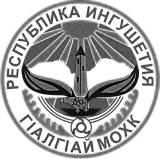 ГОРОДСКОЙ СОВЕТ МУНИЦИПАЛЬНОГО ОБРАЗОВАНИЯ «ГОРОДСКОЙ ОКРУГ ГОРОД МАЛГОБЕК»«МАГ1АЛБИКА Г1АЛА СОВЕТ»РЕШЕНИЕ«09» декабря 2016г.                                                                       № 28
Об утверждении количества членов конкурсной комиссии по проведению конкурса на замещение должности главы муниципального образования «Городской округ город Малгобек»В соответствии со статьей 37 Федерального закона от 6 октября 2003 года N 131-ФЗ "Об общих принципах организации местного самоуправления в Российской Федерации", Распоряжением Главы Республики Ингушетия от 27 января 2015 года № 17-рп "О назначении членов конкурсных комиссии" Городской совет муниципального образования «Городской округ город Малгобек» РЕШИЛ: 1. Утвердить конкурсную комиссию по проведению конкурса на замещение должности Главы муниципального образования «Городской округ город Малгобек» в количестве 6 членов комиссии, трое из которых являются депутатами.2. Контроль за исполнением настоящего решения возложить на и.о. председателя Городского совета муниципального образования «Городской округ город Малгобек» Евлоева У. С.3. Опубликовать настоящее Решение в средствах массовой информации.4. Настоящее Решение вступает в силу с момента опубликования.И. о. Председателя Городского СоветаМО «Городской округ город Малгобек»     _____________ Евлоев У. С.И. о. Главы муниципального образования«Городской округ город Малгобек»             _____________ Мамилов Ш. С.